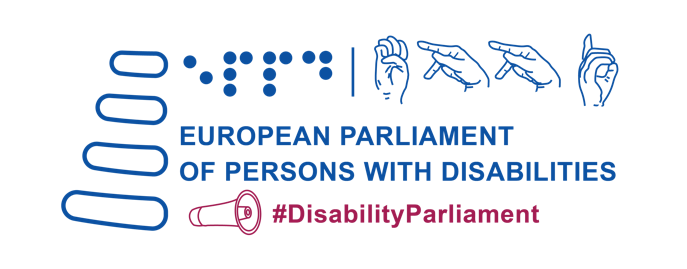 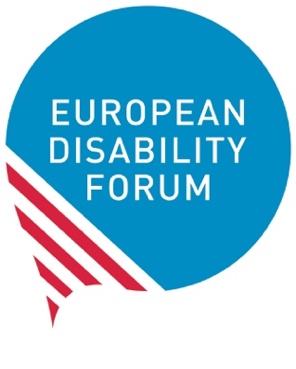 Манифестна Европейския форум на хората с уврежданиявъв връзка с  Европейските избори 2024 г.,приет от 5-ия Европейски парламент на хората с уврежданияБрюксел, 23 май 2023 г.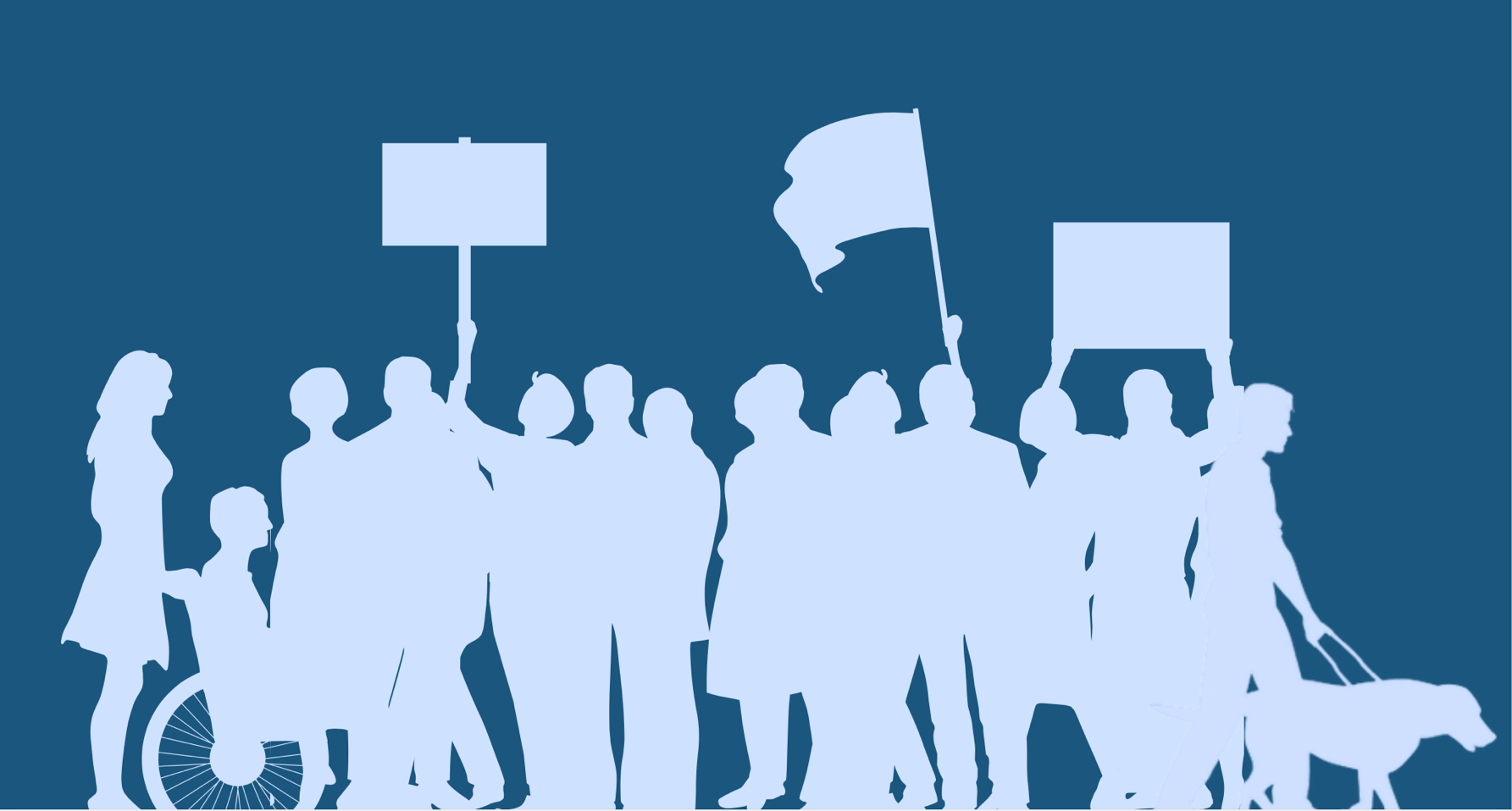 ВъведениеЕвропейският форум на хората с увреждания (EDF) е независима организация с над 25-годишна история, представляваща интересите на 100 милиона хора с увреждания. На 23 май EDF организира 5-ия Европейски парламент на хората с увреждания в сътрудничество с организациите-членки и Европейския парламент.Петият Европейски парламент на хората с увреждания събра над 600 делегати с увреждания от цяла Европа, представляващи многообразието на европейското движение на хората с увреждания.С оглед на предстоящите европейски избори през 2024 г., делегатите на 5-ия Европейски парламент на хората с увреждания приеха следния манифест с цел да насочат политическите програми на кандидатите за Европейския парламент, бъдещата Европейска комисия, назначена след изборите, и всички съответни политики, засягащи бъдещето на хората с увреждания в Европа и извън нея.Този манифест очертава ключовите приоритети за хората с увреждания, които трябва да бъдат изпълнени от институциите на Европейския съюз, в пълно съответствие с Конвенцията на ООН за правата на хората с увреждания (CRPD) и с мотото на движението на хората с увреждания: „Нищо за нас без нас”.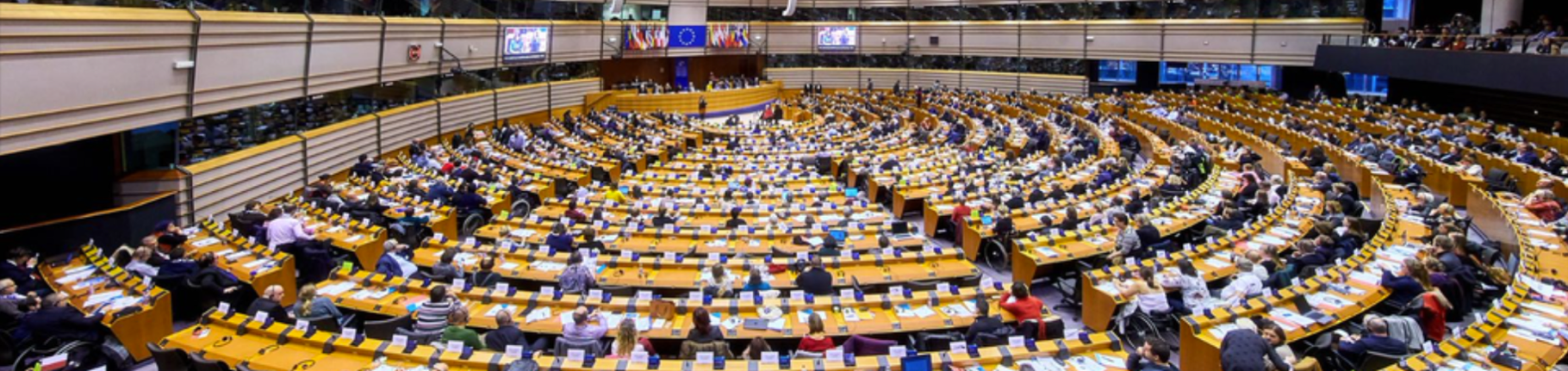 Изграждане на приобщаващо бъдеще за хората с увреждания в ЕСПризоваваме политическите лидери на Европейския съюз (ЕС) да:Гарантират участието на хората с увреждания в политическия и обществен живот на ЕС• Гарантиране, че всички хора с увреждания имат право да гласуват и правото да се кандидатират на европейски избори, независимо от статута на правоспособност и страната на пребиваване в ЕС.• Приемане на мерки за максимизиране на достъпността на целия изборен процес (процедури, съоръжения, материали и информация), за улесняване на възможността за независимо и тайно гласуване чрез разумни условия (напр. осигуряване на алтернативни средства за гласуване, предварително гласуване, тактилни шаблони , QR кодове или насоки на лесен за четене, жестомимичен език или брайлово писмо) и да позволи свободен избор на помощ за гласуване.• Включване на хората с увреждания в разработването на политически програми за европейските избори и увеличаване на броя на кандидатите с увреждания, включително жени и млади хора с увреждания. Европейските и националните политически партии трябва да гарантират, че са приобщаващи и достъпни за хората с увреждания по отношение на своите агитационни материали, политически програми, дебати и събития. Избирателните органи трябва да включат представителни организации на хора с увреждания, за да идентифицират и насърчат решения на постоянни проблеми с достъпността.• Приемане на мерки за по-добро предотвратяване и защита на кандидатите в изборите за ЕС срещу кибернасилие и тормоз, включително реч на омразата, основана на увреждане, полова идентичност, етническа принадлежност и сексуална ориентация.• Събиране на дезагрегирани данни за участието на хора с увреждания като гласоподаватели и кандидати в европейските избори.• Подкрепа замяната на заместващите режими на вземане на решения, лишаващи хората с увреждания от тяхната правоспособност с добре обезпечени с ресурси схеми за вземане на решения.• Предоставяне на ресурси и инструменти, включително кампании за повишаване на осведомеността, за ефективното участие на хората с увреждания и техните представителни организации в цялото им многообразие в обществените дела на ЕС, включително в подготовката и договарянето на закони, инициативи и бюджети на ЕС. По-точно, това трябва да включва инструменти за обществени консултации, срещи на заинтересованите страни, публични дебати, събития и др.• Подобряване на общото ниво на достъпност на институциите на ЕС, включително всички сгради, цифрови инструменти, документи и комуникации. Това трябва да се направи в сътрудничество с организации на хора с увреждания, професионалисти по достъпност и чрез спазване на хармонизираното законодателство на ЕС за достъпност. По-специално, достъпността на комуникациите трябва да включва използването на лесни за четене формати, брайлово писмо, субтитри, допълващи и алтернативни комуникационни системи и да гарантира разпознаването на всички национални жестомимични езици на ЕС на ниво ЕС. Що се отнася до последното, Европейският парламент трябва да позволи на гражданите да подават петиции на националния жестомимичен език, както се изисква в петиция 1056/2016.• Създаване на комисия по хората с увреждания в Европейския парламент след европейските избори през 2024 г., която активно да включва европейското движение на хората с увреждания.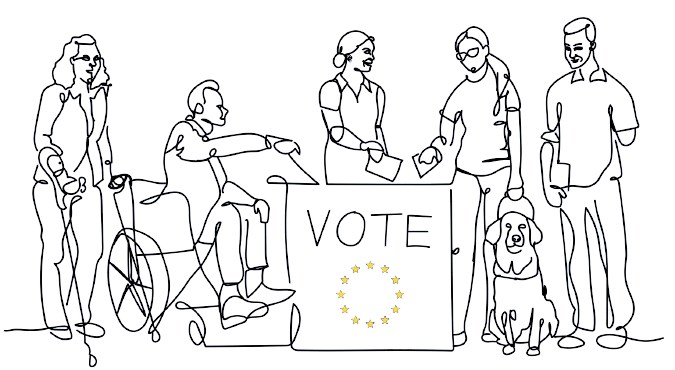 2. Създаване на Съюз за равенство на хората с увреждания  в съответствие с КПХУ • Оценка на напредъка, постигнат от Европейската стратегия за правата на хората с увреждания 2021-2030 г., и актуализиране на действията, ресурсите и сроковете за втората половина от нейното изпълнение, включително с допълнителни законодателни предложения и водещи инициативи.• Запазване позицията на европейски комисар по въпросите на равенството със специфичния мандат за прилагане на КПХУ и интегриране на равенството във всички политики на ЕС, включително следващия бюджет на ЕС.• Създаване на нова Генерална дирекция за равенство и приобщаване в Европейската комисия под ръководството на комисаря по въпросите на равенството. В рамките на тази нова генерална дирекция да се увеличат човешките и финансовите ресурси, посветени на правата на хората с увреждания, за да се гарантира, че КПХУ е надлежно взета предвид от всички служби на Комисията.• Създаване на конфигурация за равенство в рамките на Съвета на ЕС и работна група за хората с увреждания в подготвителните органи на Съвета.• Създаване на централни звена относно КПХУ във всички институции и органи на ЕС, включително в Европейския парламент и Европейския съвет.• Създаване на специален бюджетен ред във всички институции и органи на ЕС за прилагане на КПХУ.• Увеличаване броя на хората с увреждания, работещи в институциите на ЕС чрез целеви програми за заетост.• Събиране на данни в целия ЕС, разделени по пол, възраст и вид увреждане, за да се оцени въздействието на политиките и програмите на ЕС. Трябва да започнат да се събират и данни за хората с увреждания, живеещи в институции.• Въвеждане или укрепване на механизмите за прилагане на политиките за равенство в ЕС, включително тези, свързани с правата на хората с увреждания.• Предлагане на допълнителни инициативи за гарантиране на равен и ефективен достъп до правосъдие за хората с увреждания.• Забрана на дискриминацията, основана на увреждане, във и от ЕС във всички области на живота чрез приемане на Директива за хоризонтално равно третиране. Специално внимание трябва да се обърне на междусекторните и множествени форми на дискриминация, разумното приспособяване, достъпността и забраната на речта на омразата и престъпленията от омраза.• Да се вземе под внимание специфичното положение на жените и момичетата с увреждания във всички съответни политики, особено при разработването, прилагането и мониторинга на политиките на ЕС за равенство между половете. Такива политики трябва също да вземат предвид жените, които се грижат за хора с увреждания.• Провеждане на широкомащабно, общоевропейско проучване за насилието срещу хора с увреждания, което обръща внимание на специфичното положение на жените, децата и възрастните хора с увреждания. Проучването трябва да определи реалната ситуация, пред която са изправени, и да улесни разработването и приемането на цялостно законодателство и политики за борба с нея.• Ратифициране и бързо прилагане на Истанбулската конвенция за предотвратяване и борба с насилието над жени и домашното насилие.• Криминализиране на принудителната стерилизация на хора с увреждания, съгласно правото на ЕС.• Да предложи конкретни мерки за реализиране на правата, залегнали в КПХУ, за тези хора с увреждания, изложени на по-висок риск от изключване, като например хора с увреждания, живеещи в изолирани институции, хора с увреждания с големи нужди от подкрепа, сляпо-глухи хора, хора с интелектуални и психосоциални проблеми увреждания, аутисти, хора с увреждания, живеещи в селските райони, хора с невидими увреждания, хора, живеещи с редки заболявания, хора с деменция или хора с увреждания, живеещи в бедност.• Разпознаване и справяне с междусекторните проблеми, пред които са изправени, но не само, расови лица с увреждания, роми с увреждания, LGBTIQ+ лица с увреждания, възрастни хора с увреждания, деца и млади хора с увреждания, търсещи убежище, бежанци и мигранти с увреждания, и жените и момичетата с увреждания в политиките и инициативите на ЕС за равенство и приобщаване.• Предоставяне на насоки и подкрепа на държавите-членки на ЕС за подобряване на методологиите за оценка на уврежданията, за да се гарантира съответствие с КПХУ и че никой с увреждане, видимо или невидимо, не е изоставен при достъп до социална защита, схеми за независим живот и друга подкрепа за лица с увреждания.3. За една по-социална Европа• Създаване на гаранция за заетост и умения за хора с увреждания, в съответствие с успешната Гаранция за младежта, за осигуряване на финансиране и подкрепа, за да се гарантира, че хората с увреждания имат равен достъп до основно образование, обучение и възможности за заетост, включително самостоятелна заетост и предприемачество. Гаранцията следва също така да предлага подкрепа за превръщането на всяка програма за обучение и развитие на умения в напълно приобщаваща и достъпна.• Гарантиране на подходящ бюджет за политиката на сближаване в следващия бюджет на ЕС (Многогодишна финансова рамка) и заделяне на средства специално за социалното включване на хората с увреждания.• Разработване на Европейска стратегия за деинституционализация и действия срещу сегрегацията на хора с увреждания, включително деца с увреждания. Освен това да се осигури и гарантират подходящи мерки и подкрепа за прехода от институции към независим живот и услуги в общността, позволяващи пълноценното и ефективно участие на хората с увреждания в общността.• Приемане на мерки в подкрепа на развитието на набор от ориентирани към личността услуги за подкрепа в общностите за независим живот, включително лична помощ и добре обучена и подходяща работна сила. Освен това, осигуряване на превантивни мерки срещу институционализацията, насочени към деца и семейства, като се гарантира ранна идентификация, ранна детска интервенция и семейна подкрепа.• Приемане на ясни инструкции за държавите-членки как да използват фондовете на ЕС за насърчаване на правата на хората с увреждания. Те следва да се прилагат за всички форми на финансиране от ЕС, изразходвани както в ЕС, така и по света, и следва да включват набор от показатели за наблюдение.• Поддържане на общите принципи на равенство между мъжете и жените и недискриминация, включително изискването за достъпност за хора с увреждания в процеса на планиране, изпълнение и мониторинг на всички програми, финансирани от ЕС. Например инвестициите на ЕС не трябва да финансират недостъпни инфраструктури, транспорт или нови технологии, които създават бариери за хората с увреждания.• Насърчаване на инвестирането на фондове на ЕС в увеличаване на достъпността на общностите, включително транспорт, жилища и инфраструктура, за да се превърне независимият живот в реалност.• Гарантиране на участието на организации на хора с увреждания в процесите на партньорство и мониторинг с националните управляващи органи, за да се гарантира тяхната роля в развитието и мониторинга на инвестициите на ЕС на национално ниво.• Представяне на европейско законодателно предложение за гарантиране на минимален доход във всички държави-членки, осигуряващ адекватен стандарт на живот, който отчита специфичното положение на хората с увреждания, включително разходи, свързани с уврежданията, което може да намали въздействието на недостига на разходите за живот.• Приемане на допълнителни мерки, включително услуги за подкрепена заетост, за увеличаване на заетостта на хората с увреждания на приобщаващи и достъпни работни места на отворения пазар на труда. Такива мерки следва да се справят със специфичното положение на жените, младите хора с увреждания и хората с високи нужди от подкрепа, които са особено склонни да бъдат изключени от заетостта.• Гарантиране, че всички мерки за заетост, включително или насочени към хора с увреждания, гарантират справедливо заплащане, зачитат трудовите права, осигуряват разумни условия и предоставят достъп до ефективна система за социална защита.• Подкрепа на инициативи за социална икономика, по-специално тези, ръководени от хора с увреждания и техните семейства, които поддържат и насърчават качествена заетост и социално включване.• Предприемане на мерки за гарантиране на всеобхватни и гъвкави системи за социална сигурност, в които хората с увреждания могат да поддържат свързана с уврежданията подкрепа, когато имат достъп до платена работа. Такива системи ще насърчат участието на неактивните хора с увреждания на отворения пазар на труда, следва да предложат достатъчно нива на подкрепа за хората с увреждания, да намалят риска от бедност и социално изключване и да се справят с опасностите, пред които е изправена кризата с разходите за живот.• Предприемане на действия, насочени към улесняване на прехода на работниците от защитена заетост към отворения пазар на труда, с адекватна и персонализирана подкрепа за всеки индивид, извършващ този преход. Докато хората все още работят в защитени условия, трябва да се предприемат действия за подобряване на техните условия на труд, трудови права и възнаграждение.• Финансиране на програми за обучение на млади хора с увреждания, за да се улесни преходът им към отворения пазар на труда и премахване на неплатените или недостатъчно платени стажове и работни места. Съсредоточаване по-специално върху професионалното обучение, обучението по цифрови умения, професионалната преквалификация, акредитацията на уменията, кариерното ориентиране и подкрепа.• Подпомагане на хората с увреждания да запазят работа чрез финансиране на обучение както чрез модела „Обучи и постави“, подготвяйки хората с увреждания за очакванията на тяхната роля, преди да започнат работа, така и чрез модела „Настани и обучи“, в който обучението се провежда на място, след като лицето е започнало новата си роля. Популяризирането им сред младите хора с увреждания.• Подкрепа на държавите-членки в усилията, насочени към гарантиране, че всички учащи с увреждания могат да се възползват от правото си на качествено приобщаващо образование с персонализирана подкрепа в системата на общото образование и чрез достъпно онлайн обучение. Инициативите за учене през целия живот, подкрепяни от ЕС, също трябва да бъдат достъпни за хора с увреждания.• Създаване на ниво ЕС и държави-членки на пространства, насърчаващи активното участие на деца, включително деца с увреждания, като по този начин се улеснява успешното прилагане на Европейската гаранция за детето и стратегията на ЕС за правата на детето. Тези инициативи следва също така да подкрепят разработването на превантивни мерки към семействата и децата, включително ориентирани към семейството услуги за ранна детска интервенция.• Приемане на инициативи, свързани със здравето, които осигуряват достъп до най-високите стандарти на здравеопазване за хората с увреждания във всички държави-членки. Политиките в областта на здравеопазването трябва да възприемат подход, основан на правата на човека по отношение на хората с увреждания, включително в областта на превенцията и лечението на рака, психичното здраве и сексуалното и репродуктивното здраве.• Подпомагане на доброто психично здраве и благополучие на хората с увреждания и членовете на техните семейства в рамките на цялостния подход на ЕС към психичното здраве.• Въвеждане на мерки за подкрепа на семействата на хора с увреждания, по-специално тези, които действат като неофициални полагащи грижи, за да ги подкрепят и овластяват да управляват своите отговорности за полагане на грижи, да останат активни в заетостта, да поддържат добро здраве и да имат собствен живот извън грижата. Тези мерки трябва също така да се стремят да предотвратят ситуации, при които членове на семейството с отговорности за полагане на грижи са в неравностойно положение или са дискриминирани.• Подкрепа за правото на хората с увреждания да създават семейство, както и равните им права, свързани с брака, родителството и връзката.• Разработване на европейска стратегия за борба със самотата, която взема предвид положението на възрастните хора с увреждания.4. Достъпна среда – осигуряване на свободното движение в Европа• Приемане на общоевропейска карта за инвалидност, която гарантира взаимното признаване на статута на инвалидност в държавите-членки, като обхваща не само съоръжения за отдих, култура и спорт, но и всички специфични услуги за хора с увреждания, включително в транспорта и други търговски услуги.• Предоставяне, с Европейската карта за инвалидност, необходимата подкрепа за хората с увреждания по време на преходния период на преместване в друга страна, за да учат или работят, и докато увреждането им бъде удостоверено от новата им страна на пребиваване.• Създаване на нова европейска агенция за достъпност, базирана на работата на центъра AccessibleEU, за подпомагане прилагането на цялото хармонизирано законодателство на ЕС за достъпност.• Уверете се, че цифровият и зеленият преход разглеждат достъпността и недискриминацията за хората с увреждания като основно предварително условие за намаляване на (цифровото) изключване и справяне с климатичната криза. Това е особено уместно в контекста на законодателството относно новите технологии, като изкуствения интелект, цифровизацията на правосъдието и здравеопазването, и друго законодателство в рамките на Зелената сделка на ЕС, като обновяването на сгради и инфраструктура.• Въвеждане на правни изисквания, за да се гарантира, че когато се предоставят цифрови средства за достъп до право или услуга от общ интерес, винаги ще има нецифрова алтернатива (чрез човешко взаимодействие).• Насърчаване на правата на потребителите за хората с увреждания и защитата на хората с увреждания като потенциално уязвими потребители, включително чрез въвеждане на законодателство за достъпно етикетиране и приобщаващи финансови услуги.• Актуализиране на разпоредбите за правата на пътниците, така че хората с увреждания да могат да се движат толкова свободно, колкото всеки друг човек в ЕС.• Приемане на законодателни мерки за пътуване със самолет, за да се избегнат ситуации като отказ на качване на борда, задължение за пътуване с асистент без въздушният превозвач да плаща допълнителния билет, липса на качествена помощ на летищата и недостатъчна компенсация за загуба или повреда на помощни средства и мобилност оборудване.• Увеличаване на усилията за хармонизиране и разширяване на изискванията за достъпност в транспортната инфраструктура, включително гарите и подвижния състав, така че целият транспорт да стане по-достъпен за пътници с увреждания и по-широк кръг от пътници.• Укрепване на механизмите за прилагане на законодателството на ЕС относно достъпността и правата на пътниците.• Гарантиране, че Маракешкият договор се прилага изцяло в рамките на ЕС и в сътрудничество с партньорски страни по света, така че слепите и слабовиждащите хора и хората с други увреждания да имат достъп до същите книги, списания и материали за четене като всички останали хора.• Разширяване на изключенията от авторското право в целия ЕС за други културни произведения, за да се улеснят достъпните адаптации и наличността им за всички хора с увреждания.• Осигуряване на равен достъп на хората с увреждания до индивидуални транспортни средства (напр. за получаване на шофьорски книжки и адаптирани автомобили).• Въвеждане на законодателство, което да гарантира наличността и достъпността на помощни технологии за хора с увреждания на единния пазар на ЕС.• Инвестиране на ресурси на ЕС в повишаване на знанията и наличността на националните жестомимични езици, лесни за четене формати, Брайл, говор към текст, устройства за подпомагане на слуха и всякакви други достъпни средства за информация и комуникация за хора с увреждания.• Инвестиране на фондове на ЕС в културни и спортни дейности, които включват хора с увреждания, като изискват достъпност като предварително условие и насърчават участието на хората с увреждания.• Гарантиране, че средствата на ЕС, инвестирани в научни изследвания и иновации, включително в нови технологии, зачитат и подкрепят правата на хората с увреждания.• Насърчаване на амбициозно транспониране и правилно прилагане и наблюдение на законодателството на ЕС за достъпност за продукти и услуги, за публичния сектор, за аудио-визуалните медийни услуги и за електронните комуникации, с акцент върху определянето на критерии за качество на достъпността в целия ЕС.• Въвеждане на задължения за достъпност и подход за универсален дизайн при разработването на всички публични политики, оформящи единния и цифровия пазар на ЕС. Те трябва да гарантират свободното движение на хора, стоки, продукти и услуги без дискриминация. Включете санкции за неспазване на изискванията за достъпност.5. Защита на хората с увреждания в Европа и извън нея• Разработване и финансиране на услуги за подкрепа на търсещи убежище и бежанци с увреждания в ЕС.• Стартиране на целенасочени кампании за повишаване на осведомеността в и извън Европа за борба със стереотипите и дискриминацията срещу хората с увреждания и за насърчаване на подхода на човешките права към уврежданията.• Гарантиране на популяризирането на КПХУ в работата на ЕС по целия свят, в сътрудничество с хората с увреждания и техните представителни организации. Такъв трябва да бъде случаят по отношение на финансирането за международно сътрудничество, хуманитарни действия, намаляване на риска от бедствия и въоръжени конфликти. Проверява изплащането на средствата на ЕС в глобална работа за предотвратяване на нарушенията на правата на хората с увреждания, като ЕС подкрепя процесите на деинституционализация в трети страни партньори.• Подкрепете украинците с увреждания във и извън Украйна и се уверете, че приносът на ЕС за възстановяването на Украйна изгражда една по-приобщаваща страна за хората с увреждания. Подкрепяното от ЕС възстановяване трябва да включва достъпни жилища, транспорт и обществена инфраструктура, както и услуги за подкрепа в общността вместо институционализирани грижи. Развитието към възстановяването на Украйна трябва да подкрепи присъединяването към ЕС и да се извършва в сътрудничество с украински организации на хора с увреждания.• Да вземе под внимание положението на хората с увреждания, както и прилагането на КПХУ в процеса на присъединяване на страните кандидатки за ЕС.• Подгответе се за бъдещи кризи чрез ефективно прилагане на съществуващите насоки на ниво ООН и ЕС, които вече вземат под внимание правата и изискванията на хората с увреждания.• Гарантиране, че основните ежедневни услуги – като здравеопазване, образование, изграждане на инфраструктура, транспорт и комуникации – са разработени по начин, който гарантира, че продължават да функционират еднакво за хората с увреждания по време на извънредни ситуации, включително конфликти, пандемии и други природни събития като като наводнения и земетресения.• Смислено консултиране на организации на хора с увреждания относно проектирането на системи за гражданска защита и стратегии за готовност, както и относно действията, предприети от службите за спешна помощ при реагиране на кризисни ситуации.• Играйте водеща роля в глобалното движение към включване на хората с увреждания в действията по климата, като гарантирате, че „справедливият преход“ е от полза, а не оказва отрицателно въздействие върху хората с увреждания.Нищо за нас без самите нас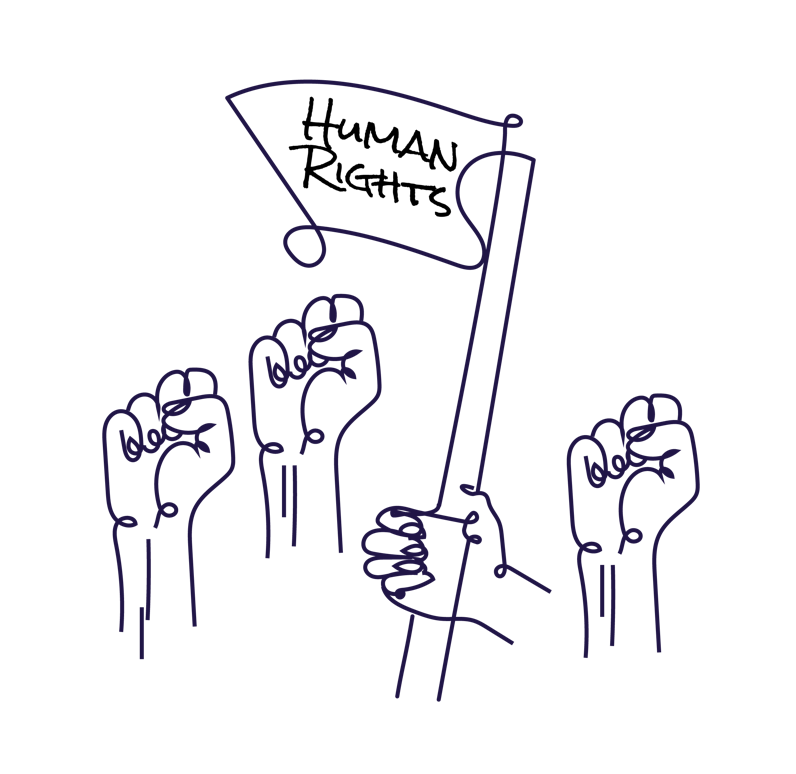 